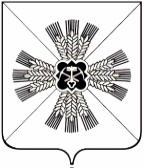 РОСИЙСКАЯ ФЕДЕРАЦИЯКЕМЕРОВСКАЯ ОБЛАСТЬПРОМЫШЛЕННОВСКИЙ МУНИЦИПАЛЬНЫЙ РАЙОНПУШКИНСКОГО СЕЛЬСКОЕ ПОСЕЛЕНИЕСОВЕТ НАРОДНЫХ ДЕПУТАТОВПУШКИНСКОГО СЕЛЬСКОГО ПОСЕЛЕНИЯ3-й созыв, 43-е заседаниеРЕШЕНИЕот «25» июля  2018г. № 104О назначении членов конкурсной комиссии в составе конкурсной комиссии по проведению конкурса по отбору кандидатур на должность главы Пушкинского сельского поселенияВ соответствии с частью 2.1 статьи 36 Федерального закона от 06.10.2003 N 131-ФЗ «Об общих принципах организации местного самоуправления в Российской Федерации», абзацем 2 пункта 1 статьи 2 Закона Кемеровской области от 13.11.2014 N 94-ОЗ «Об отдельных вопросах организации и деятельности органов местного самоуправления муниципальных образований», Уставом Пушкинского сельского поселения, решением Совета народных депутатов Пушкинского сельского поселения от 13.01.2016 № 18 «Об утверждении Положения о порядке проведения конкурса по отбору кандидатур на должность главы Пушкинского сельского поселения» Совет народных депутатов Пушкинского сельского поселенияРЕШИЛ:1. Назначить членами конкурсной комиссии в составе конкурсной комиссии по проведению конкурса по отбору кандидатур на должность главы Пушкинского сельского поселения:2. Опубликовать в газете «Эхо» сформированный состав конкурсной комиссии по проведению конкурса по отбору кандидатур на должность главы Пушкинского сельского поселения:3. Контроль за исполнением решения возложить на мандатную  Совета народных депутатов Пушкинского сельского поселения (председатель О.В. Струневский.).4.  Настоящее решение вступает в силу со дня  опубликования.          Заместитель председателя        Совета народных депутатов  Пушкинского сельского поселения                                   О.В. Струневский                  И.о.главыПушкинского сельского поселения                                    Е.Н. Неб         Струневский Олег Валерьевич -заместитель председателя Совета народных депутатов Пушкинского сельского поселенияДорофеева  Ольга Александровна -депутат Совета народных депутатов Пушкинского сельского поселенияРусаковАнатолий Васильевич-ЛитвиноваНина Васильевна-депутат Совета народных депутатов Пушкинского сельского поселенияпредседатель Совета ветеранов п. Иваново-РодионовскийБарановЮрий Владимирович -Главный врач Краснинской ОВП 1. Ващенко Елена Александровна - заместитель главы Промышленновского муниципального района2. Игина Ольга Альфредовна - заместитель главы Промышленновского муниципального района3. Мотрий Татьяна Петровна -председатель Совета народных депутатов Промышленновского муниципального района4. Мясоедова Анна Алексеевна -начальник организационного отдела администрации Промышленновского муниципального района5. ХасановаСветлана Сергеевна -начальник юридического отдела администрации Промышленновского муниципального района6. СтруневскийОлег Валерьевич -заместитель председателя Совета народных депутатов Пушкинского сельского поселения7. Дорофеева Ольга Александровна -депутат Совета народных депутатов Пушкинского сельского поселения8. Русаков Анатолий Васильевич-9. ЛитвиновНина Васильевна -депутат Совета народных депутатов Пушкинского сельского поселенияпредседатель Совета ветеранов п. Иваново-Родионовский10. БарановЮрий Владимирович -Главный врач Краснинской ОВП